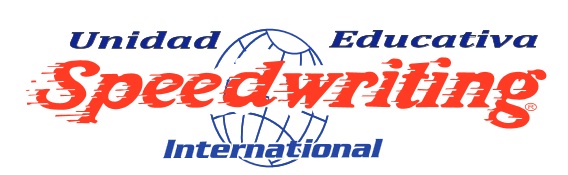           UNIDAD EDUCATIVA PARTICULAR “SPEEDWRITING”                      	                    SOLICITUD DE ADMISIÓN / JORNADA MATUTINA                                          	                             AÑO LECTIVO 2021-2022                            N.-……….							FECHA:      …… /…. / .….   	CURSO: …………………………………… ESPECIALIZACIÓN………………………………..NOMBRES DEL ASPIRANTE …………………………………………………………………………………………………………………………………POSEE ALGUNA DISCAPACIDAD Y/ O DIFICULTAD DE APRENDIZAJE EL ASPIRANTE:     SI   ………….    NO ……...   EN EL CASO DE QUE SU RESPUESTA SEA SI, INDICAR CUÁL ES…………………………………………………………………………FECHA DE NACIMIENTO …………………………………CÉDULA DE  IDENTIDAD:……………………………………………………….                                                                                                 NÚMERO DE CELULAR DEL ASPIRANTE: …………………………………………NACIONALIDAD: ……………………………………            COLEGIO DE DONDE PROCEDE: ………………………………………………………………………………………………………………………….                 DOMICILIO DEL ASPIRANTE …………………………………………………………………………………………………………………………….CORREO ELECTRÓNICO DEL ASPIRANTE: ……………………………………………………………………………………………………………TIENE INTERNET EN CASA…….………………..CON CUANTOS DISPOSITIVOS CUENTA:…………………………………….……. NOMBRE DEL PADRE: …………………………………………………………………………………………………………………………………………NÚMERO DE CELULAR DEL PADRE: …………………………………………………………………CI: ………………………………………NOMBRE DE LA MADRE: …………………………………………………………………………………………………………………………………….                    NÚMERO DE CELULAR DE LA MADRE: ……………………………………………………………. CI………………………………………….         REPRESENTANTE: …………………………………………………………………………………………………………………………………………….           CORREO ELECTRÓNICO DEL REPR.: ……………………………………………………………………CI: ………………………………………       TELÉFONO CONVENCIONAL: …………………………………………………… CELULAR: …………………………………………………………         OBSERVACIONES……………………………………………………………………………………………………………………………………………….____________________________________                                            __________________________________	 FIRMA REPRESENTANTE		   		            RESPONSABLE DE INSCRIPCIÓN                 
                            VALOR DE LA ADMISION NO ES REEMBOLSABLE